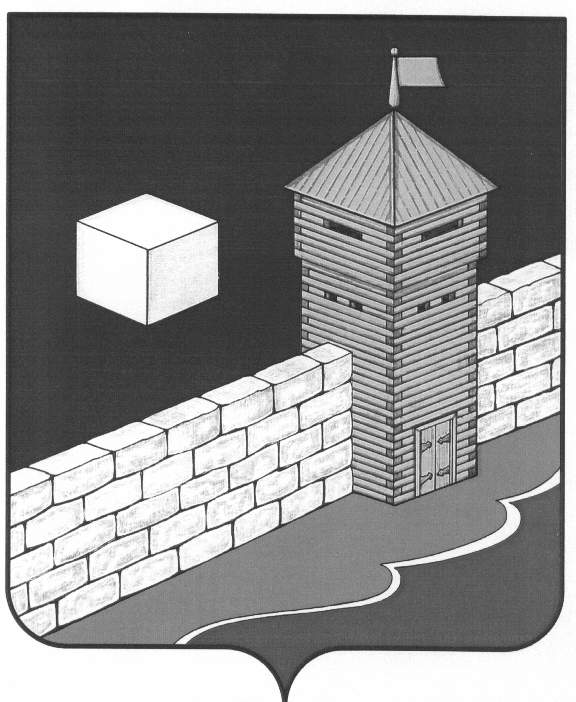 СОВЕТ ДЕПУТАТОВ  ЕМАНЖЕЛИНСКОГО  СЕЛЬСКОГО  ПОСЕЛЕНИЯчетвертого созываРешение456574   с. Еманжелинка , ул. Лесная 2 аот 17 июня 2015г. № 51О внесении изменений и дополнений в Устав Еманжелинского сельского поселения.СОВЕТ ДЕПУТАТОВ ЕМАНЖЕЛИНСКОГО СЕЛЬСКОГО ПОСЕЛЕНИЯ	РЕШАЕТ: 1. Внести в Устав Еманжелинского сельского поселения следующие изменения и дополнения согласно приложению.2.Настоящее решение подлежит опубликованию в «Вестнике Еманжелинского сельского поселения» и обнародованию на информационных стендах сельского поселения после его государственной регистрации в территориальном органе уполномоченного федерального органа исполнительной власти в сфере регистрации уставов муниципальных образований.3. Настоящее решение вступает в силу и применяется  в соответствии с действующим законодательством Российской Федерации.Председатель Совета  депутатовЕманжелинского сельского поселения                                 Т.А. БурковаПриложение                                                                                              к решению Совета депутатов                                                                                           Еманжелинского сельского поселения                                                                                             №  99  от 17.06.2015гИзменения и дополнения в Устав Еманжелинского сельского поселенияВ статье 9 а) пункт 1 изложить  в следующей редакции:«1. Муниципальные выборы проводятся с целью избрания депутатов Совета депутатов Еманжелинского сельского поселения.».б) пункт 8 изложить в следующей редакции: «8. Совет депутатов Еманжелинского сельского поселения избирается сроком на 5 (пять) лет.».в) пункт 9 исключить. 2) В статье 30 пункт 2 изложить в следующей редакции:«2. Глава Еманжелинского сельского поселения избирается Советом  депутатов Еманжелинского сельского поселения из числа кандидатов, представленных конкурсной комиссией по результатам конкурса, и возглавляет местную администрацию.».Глава Еманжелинского сельского поселения                      О.Л. Бобырев             